ПРОЕКТ                                                                                  РОССИЙСКАЯ  ФЕДЕРАЦИЯАМУРСКАЯ  ОБЛАСТЬ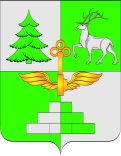 АДМИНИСТРАЦИЯ ГОРОДА ТЫНДЫПОСТАНОВЛЕНИЕ								                         	        _______г. ТындаПрограммы профилактики нарушений обязательных требований законодательства при осуществлении муниципального лесного контроля на территории муниципального образования  города Тынды на 2022 годВ соответствии с Решением Тындинской городской Думы от «___»______2021 №___-Р-ТГД-VII «Об утверждении Положения о муниципальном лесном контроле в границах муниципального образования город Тында», руководствуясь Уставом города Тынды Администрация города Тынды,п о с т а н о в л я е т:Утвердить Программу профилактики нарушений обязательных требований законодательства при осуществлении муниципального лесного контроля на территории муниципального образования города Тынды на 2022 год согласно Приложению №1 к настоящему постановлению.Опубликовать настоящее постановление в официальном печатном периодичном издании города Тынды газете «Авангард» и разместить в сети «Интернет» на официальном сайте Администрации города Тынды.Настоящее постановление вступает в силу после его официального опубликования.Контроль за исполнением настоящего постановления возложить на первого заместителя главы Администрации города Тынды по вопросам жизнеобеспечения городского хозяйства, благоустройства и градостроительства В.В. Плюхина.Мэр города Тынды                                                                      М.В. МихайловаПриложение № 1к постановлению Администрации города Тынды от «__» ____2021 № ___Программа профилактики нарушений обязательных требований законодательства при осуществлении муниципального лесного контроля на территории муниципального образования города Тынды на 2022 год Раздел 1. Общие положения 1. Программа профилактики нарушений обязательных требований законодательства при осуществлении муниципального лесного контроля на территории муниципального образования города Тынды на 2021 год (далее - Программа) разработана в целях предупреждения нарушений юридическими лицами и индивидуальными предпринимателями обязательных требований действующего лесного законодательства, установленных законодательством Российской Федерации и Амурской области, а также муниципальными правовыми актами муниципального образования города Тынды в сфере лесных отношений и лесопользования (далее - обязательные требования), устранения причин, факторов и условий, способствующих нарушениям обязательных требований.2. Программа разработана на основании следующих документов:Лесного кодекса Российской Федерации;Федерального закона от 06.10.2003 N 131-ФЗ "Об общих принципах организации местного самоуправления в Российской Федерации";Федерального закона от 26.12.2008 N 294-ФЗ "О защите прав юридических и индивидуальных предпринимателей при осуществлении государственного контроля (надзора) и муниципального контроля".Раздел 2. Цели и задачи программы1. Целями Программы являются:1) предупреждение нарушений обязательных требований;2) устранение причин, факторов и условий, способствующих нарушениям обязательных требований;3) профилактика нарушений обязательных требований;4) создание у подконтрольных субъектов мотивации к неукоснительному соблюдению обязательных требований;5) снижение ущерба, причиненного в результате нарушений обязательных требований.2. Основными задачами Программы являются:1) укрепление системы профилактики нарушений обязательных требований путем активизации профилактической деятельности;2) выявление причин, факторов и условий, способствующих нарушениям обязательных требований;3) повышение правосознания и правовой культуры подконтрольного субъекта при соблюдении обязательных требований.Раздел 3. Результаты реализации программыПланируемыми результатами реализации Программы являются:1) повышение эффективности проводимой Администрацией города Тынды работы по предупреждению нарушений подконтрольным субъектом обязательных требований;2) улучшение информационного обеспечения деятельности Администрации города Тынды по предупреждению нарушений подконтрольным субъектом обязательных требований;3) уменьшение общего числа нарушений подконтрольным субъектом обязательных требований.Раздел 4. План мероприятий по профилактике нарушений обязательных требованийВвиду того, что Программа профилактики утверждается впервые данный раздел не может быть заполнен полностью. N п/п Мероприятие Сроки реализации мероприятия Ожидаемые результаты Ответственные исполнители 1 2 3 4 5 1 Размещение на официальном сайте Администрации города Тынды в сети «Интернет» законодательных актов Российской Федерации и Амурской области, муниципальных правовых актов, содержащих обязательные требования, соблюдение которых является предметом муниципального лесного контроля I квартал 2022 года Повышение информированности подконтрольного субъекта о действующих обязательных требованиях Начальник Управления муниципального имущества и земельных отношений Администрации города Тынды 2 Актуализация размещенного на официальном сайте Администрации города Тынды в сети «Интернет» перечня правовых актов, соблюдение которых является предметом муниципального лесного контроля По мере принятия новых правовых актов и внесения изменений в действующие правовые акты Повышение информированности подконтрольного субъекта о действующих обязательных требованиях Начальник Управления муниципального имущества и земельных отношений Администрации города Тынды 3 Подготовка и размещение на официальном сайте Администрации города Тынды в сети «Интернет» разъяснений содержания правовых актов, соблюдение которых является предметом муниципального лесного контроля Не позднее двух месяцев с даты принятия новых правовых актов и внесения изменений в действующие правовые акты Повышение информированности подконтрольного субъекта о действующих обязательных требованиях Начальник Управления муниципального имущества и земельных отношений Администрации города Тынды4 Проведение консультаций по вопросам соблюдения обязательных требований В период поведения контрольных мероприятий; при обращении подконтрольного субъекта по телефону или лично в Управление муниципального имущества и земельных отношений Администрации города Тынды Организация взаимодействия с Прокуратурой города Тынды по вопросам соблюдения обязательных требований Начальник Управления муниципального имущества и земельных отношений Администрации города Тынды5 Регулярное обобщение практики осуществления муниципального лесного контроля на территории муниципального образования города Тынды и размещение на официальном сайте Администрации города Тынды в сети «Интернет»  соответствующих обобщений, в том числе с указанием наиболее часто встречающихся случаев нарушений обязательных требований, соблюдение которых является предметом муниципального лесного контроля Не реже 1 раза в год Повышение информированности подконтрольного субъекта о действующих обязательных требованиях Начальник Управления муниципального имущества и земельных отношений Администрации города Тынды6 Выдача предостережений подконтрольному субъекту о недопустимости нарушений обязательных требований в соответствии с частями 5 - 7 статьи 8.2 Федерального закона от 26.12.2018 N 294-ФЗ "О защите прав юридических лиц и индивидуальных предпринимателей при осуществлении государственного контроля (надзора) и муниципального контроля"По мере поступления сведений об угрозе нарушений обязательных требований или признаках нарушений обязательных требований Предотвращение нарушений обязательных требований Начальник Управления муниципального имущества и земельных отношений Администрации города Тынды